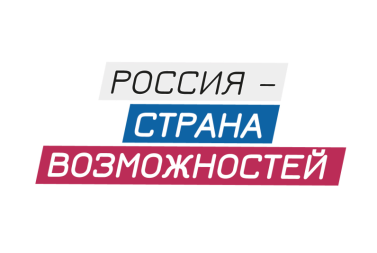 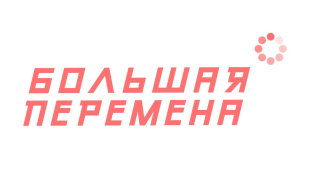 «Твой кругозор»: тестирование на эрудицию 
в конкурсе «Большая перемена»Участникам Всероссийского конкурса для школьников «Большая перемена» - проекта президентской платформы «Россия – страна возможностей» открылось новое задание. В рамках теста «Твой кругозор» школьникам предстоит проверить свою эрудицию.Конкурс для учеников 8-10 классов «Большая перемена» стартовал 
28 марта. В нем уже принимают участие более 670 тысяч школьников из всех регионов страны. Новые участники смогут присоединиться к конкурсу в любое время до 23 июня 2020 года, регистрация открыта на сайте БольшаяПеремена.онлайн. Тест «Твой кругозор» – это задание в рамках этапа «Представь себя», за которое участники могут получить дополнительные баллы в личный зачёт.Директор проекта «ПроеКТОриЯ» Светлана Патрикеева сообщила, что вопросы теста выходят за рамки школьной программы и позволяют проверить знания участников конкурса в гуманитарном, естественнонаучном и технологическом направлениях. «Современные подростки интересуются широким кругом тем, которые, зачастую, не входят в школьную программу. Задача этого теста – не отсеять участников, а дать им возможность проявить себя и получить дополнительные баллы. Это тест на общую эрудицию, причем ответы нельзя быстро найти в интернете или списать у одноклассника – вопросы выпадают в случайном порядке. Каждый вариант содержит вопросы легкого, среднего и сложного уровней, и в зависимости от их трудности участнику даётся определённое количество времени на ответ», - отметила Светлана Патрикеева.После прохождения теста «Твой кругозор» школьник увидит, в каких сферах ему стоит подтянуть знания, чтобы стать всесторонне развитым человеком.Первый этап конкурса – тестирование – стартовал 31 марта. Он состоит из трех тестов, задача которых - подобрать именно те испытания, которые позволят максимально раскрыть  потенциал участников в ходе всего конкурса. Тестирование помогает определить тип личности, предпочитаемые способы действия и подобрать наиболее подходящие направления для дальнейшего профессионального развития школьников.По результатам тестирования участник узнает, какой из девяти вызовов конкурса подходит ему больше всего. Все следующие задания «Большой перемены» школьникам предстоит выполнять в рамках одного 
из 9 направлений, которое они выберут и по которым дальше проводится конкурс: «Твори!», «Сохраняй природу!», «Меняй мир вокруг!», «Будь здоров!», «Создавай будущее!», «Расскажи о главном!», «Делай добро!», «Познавай Россию!», «Помни!».Следующий этап конкурса – «Представь себя». Он стартовал 29 апреля. Задание состоит из двух частей: короткого эссе с обоснованием, почему конкурсант выбрал тот или иной вызов из девяти предложенных, и презентации себя. Формат выполнения презентации ограничивается лишь фантазией участника. Можно записать танец на видео, написать сценарий для фильма, оформить в графиках и таблицах научный проект или презентовать бизнес-идею. Также в рамках этого этапа участники смогут выполнить дополнительное задание - рассказать о своих добрых поступках.После этапа «Представь себя» участникам предстоит  решение кейсов – практикоориентированных задач, а затем – очные полуфиналы, которые пройдут во всех федеральных округах. Всего с 20 июля по 14 сентября пройдет 18 очных испытаний, а финал состоится в Москве октябре текущего года.Цель конкурса «Большая перемена» – дать возможность каждому подростку проявить себя и найти свои сильные стороны. Главным критерием конкурсного отбора будет не оценка успеваемости, а наличие навыков, которые  пригодятся школьнику в современном мире.Дистанционный этап конкурса «Большая перемена» проходит на сайте БольшаяПеремена.онлайн. В полуфиналы конкурса выйдут 6000 школьников, финалистами станут 1200 человек, а победителями станут 300 учащихся 8-9 классов и 300 10-классников. Учащиеся 10-х классов получат приз в размере 1 миллиона рублей, который они смогут направить на оплату обучения, а, в случае поступления на бюджетное отделение, на ипотеку или бизнес-стартап, до 5 баллов к портфолио достижений для поступления в вуз.Учащиеся 8-9 классов премируются суммой в 200 тысяч рублей. Эти средства могут быть израсходованы на дополнительное образование и приобретение образовательных гаджетов.Все финалисты конкурса (1200 человек) получат путевки в «Артек», один из передовых образовательных центров страны. 20 лучших школ смогут получить финансовую поддержку (по 2 миллиона рублей) для создания образовательных возможностей и технического оснащения.Организаторами конкурса «Большая перемена» выступают АНО «Россия – страна возможностей», проект «ПроеКТОриЯ», Российское движение школьников и ФГБУ «Роспатриотцентр».Партнёры «Большой перемены» – Сбербанк, Mail.ru Group.Конкурс проходит при поддержке Министерства просвещения РФ и Федерального агентства по делам молодежи.КОНТАКТЫ ДЛЯ СМИ: Ольга Кузнецова, +7 (962) 989-83-37press@bolshayaperemena.group	